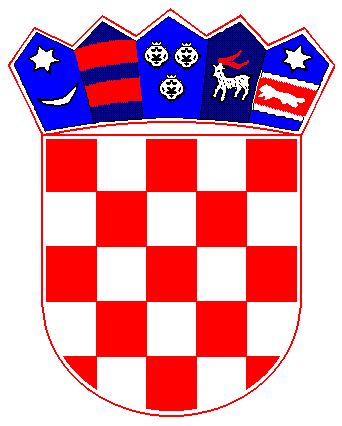  KLASA: 362-02/16-01/01URBROJ: 2123/02-02-16-03Berek, 26.srpanj 2016.godine 	Na temelju članka 3. Odluke o određivanju poslova prijevoza pokojnika koji se financiraju iz Proračuna Općine Berek (Službeni glasnik broj4/16) Općinski načelnik  Općine Berek  raspisujeNATJEČAJ ZA OBAVLJANJE POSLOVA PRIJEVOZA POKOJNIKA KOJI SE FINANCIRAJU IZ PRORAČUNA OPĆINE BEREKPredmet natječaja     Obavljanje poslova preuzimanja i prijevoza umrle osobe ili posmrtnih ostataka osoba za koje nije moguće utvrditi uzrok smrti bez obdukcije, i to od mjesta smrti do nadležne patologije ili sudske medicine.Priroda i opseg te mjesto obavljanja poslova     Preuzimanje pokojnika na mjestu nastanka smrtnog slučaja na osnovu poziva nadležnog mrtvozornika. Radnja podrazumijeva smještaj pokojnika u pvc vreću i polaganje na specijalna nosila ili metalni transportni sanduk te prijenos do specijalnog mrtvačkog vozila, prijevoz do nadležne patologije ili suske medicine te smještaj u rashladnu komoru.     Usluga podrazumijeva preuzimanje umrlih bez obzira na stanje tijela i mjesto na kome se nalazi, raspoloživa je u terminu od 0,00 do 24,00 sata radnim danom, vikendom i blagdanom, a odnosi se na cjelokupno područje Općine Berek. U opseg poslova uključen je i sav potreban materijal ( pvc vreće i dr.). Očekivani opseg poslova je 1-2 preuzimanja i prijevoza godišnje.Napomena: Općina Berek snositi će troškove preuzimanja i prijevoza umrle osobe na obdukciju temeljem ispostavljenog računa pogrebnika, uz uvijete:da se umrla osoba ili posmrtni ostaci osobe nalaze na području Općine Berek,da preuzimanje i prijevoz umrle osobe obavlja pogrebnik koji s Općinom Berek ima zaključen ugovor o obavljanju tih poslova,da je pogrebnik uz račun  priložio popratnicu za obdukciju izdanu od mrtvozornika nadležnog za područje Općine Berekda jedinične cijene iz računa odgovaraju cjeniku usluga koji je prilog i sastavni dio ugovora o obavljanju poslovaVrijeme na koje se sklapa ugovor:4 (četiri) godine.Ponude na natječaj mogu podnijeti pravne ili fizičke osobe,koje ispunjavaju određene uvijete te su iste uz ponudu dužne dostaviti sljedeću dokumentaciju odnosno dokaze:ponuditelj mora dokazati da je pravna osoba ili fizička osoba obrtnik registrirana za obavljanje prijevoza pokojnika što dokazuje izvatkom iz sudskog odnosno obrtnog registra ili obrtnicom ne starijim od 30 danaponuditelj mora dostaviti presliku rješenja o ispunjavanju uvjeta za obavljanje pogrebniče djelatnostiponuditelj mora dostaviti presliku rješenja o ispunjavanju uvjeta za obavljanje pogrebniče djelatnostiponuditelj mora dokazati je kadrovski i tehnički ekipiran na način da pozive mrtvozornika mogu primati tijekom 24 sata svakog dana i da mogu mrtvu osobu preuzeti najkasnije u roku dva sata od prijema poziva, a što dokazuje Izjavom o ispunjavanju kadrovskih i tehničkih kapaciteta kojima pogrebnik raspolaže,ponuditelj mora dokazati da na dan zaključenja Ugovora nema nepodmirenih obveza prema Općini Berek, po bilo kojem osnovu ne starije od 30 danada pogrebnik fizička osoba ili odgovorna osoba u pravnoj osobi nisu pravomoćno osuđeni za kaznena djela i prekršaje iz članka 13. Zakona o pogrebničkoj djelatnosti, a što dokazuju uvjerenjem o nekažnjavanju odnosno uvjerenjem o neizricanju prekršajne kazne			             5.Kriterij za izbor najpovoljnije ponude:     Najpovoljniji ponuditelj smatrat će se ponuditelj koji uz ispunjenje svih uvjeta iz točke 4. Ovog natječaja ( članak 4. Odluke o određivanju poslova prijevoza pokojnika koji se financiraju iz Proračuna Općine Berek ), ponudi i ukupno najnižu cijenu, po cjeniku koji je prilog i sastavni dio natječajne dokumentacije.     Nepotpune i nepravovremene ponude neće se razmatrati.Rok za predaju ponuda :     Ponuda a prilozima dostavlja se u roku od 15 dana od dana objave natječaja, preporučeno ili osobno u zatvorenoj koverti na adresu: OPĆINA BEREK, BEREK 77, 43232 BEREK sa naznakom „ NATJEČAJ ZA OBAVLJANJE POSLOVA PRIJEVOZA POKOJNIKA KOJI SE FINANCIRAJU IZ PRORAČUNA OPĆINE BEREK“.     7.Otvaranje ponuda i izbor najpovoljnijeg ponuđača:     Javno otvaranje ponuda izvršiti će se dana 11.kolovoza 2016.godine u 11,00 sati u prostorijama Općine Berek. Otvaranju  ponuda mogu biti nazočne ovlaštene ili opunomoćene osobe, što se utvrđuje prije pristupanja otvaranja ponuda predočenjem punomoći i osobne iskaznice.     Odluku o izboru najpovoljnijeg ponuđača donosi Općinski načelnik.     Općinski načelnik zadržava pravo da ne izabere najpovoljnijeg ponuđača.OPĆINSKI NAČELNIK						Mato Tonković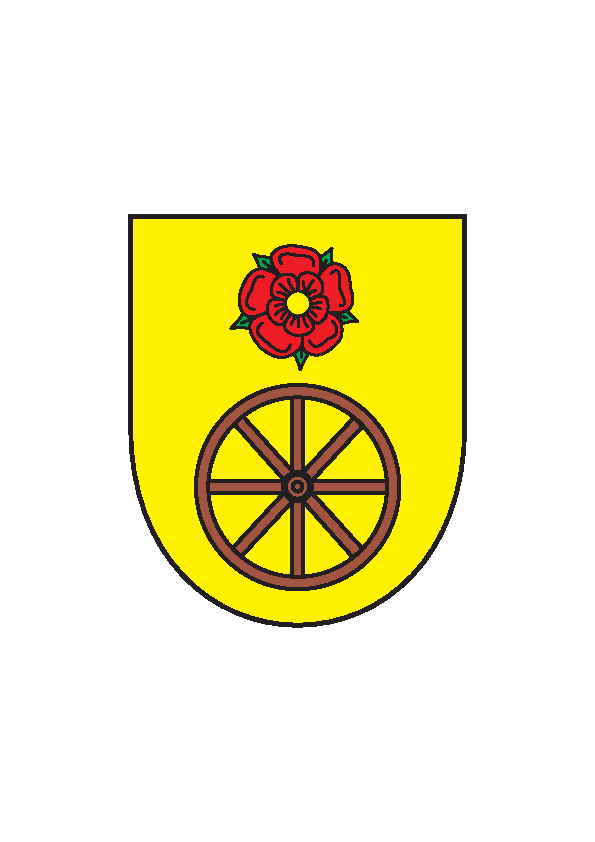 REPUBLIKA HRVATSKABJELOVARSKO-BILOGORSKA ŽUPANIJAOPĆINA BEREKOPĆINSKI NAČELNIK